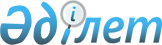 Об утверждении Правил выявления земельных участков, предназначенных для строительства объектов и не используемых в соответствующих целях или используемых с нарушением законодательства Республики Казахстан
					
			Утративший силу
			
			
		
					Приказ и.о. Министра национальной экономики Республики Казахстан от 15 декабря 2015 года № 770. Зарегистрирован в Министерстве юстиции Республики Казахстан 29 декабря 2015 года № 12624. Утратил силу приказом Заместителя Премьер-Министра Республики Казахстан - Министра сельского хозяйства Республики Казахстан от 5 мая 2018 года № 194 (вводится в действие по истечении десяти календарных дней после дня его первого официального опубликования)
      Сноска. Утратил силу приказом Заместителя Премьер-Министра РК - Министра сельского хозяйства РК от 05.05.2018 № 194 (вводится в действие по истечении десяти календарных дней после дня его первого официального опубликования).
      В соответствии с пунктом 4 статьи 386 Кодекса Республики Казахстан от 10 декабря 2008 года "О налогах и других обязательных платежах в бюджет" (Налоговый кодекс) ПРИКАЗЫВАЮ:
      1. Утвердить прилагаемые Правила выявления земельных участков, предназначенных для строительства объектов и не используемых в соответствующих целях или используемых с нарушением законодательства Республики Казахстан.
      2. Комитету по делам строительства, жилищно-коммунального хозяйства и управления земельными ресурсами Министерства национальной экономики Республики Казахстан в установленном законодательством порядке обеспечить:
      1) государственную регистрацию настоящего приказа в Министерстве юстиции Республики Казахстан;
      2) в течение десяти календарных дней после государственной регистрации настоящего приказа его направление на официальное опубликование в периодических печатных изданиях и информационно-правовой системе "Әділет";
      3) размещение настоящего приказа на интернет-ресурсе Министерства национальной экономики Республики Казахстан.
      3. Настоящий приказ вводится в действие по истечении десяти календарных дней после дня его первого официального опубликования.
      "СОГЛАСОВАН"   
      Министр финансов   
      Республики Казахстан   
      ___________ Султанов Б.   
      15 декабря 2015 года Правила выявления земельных участков, предназначенных для
строительства объектов и не используемых в соответствующих
целях или используемых с нарушением законодательства Республики
Казахстан
1. Общие положения
      1. Настоящие Правила выявления земельных участков, предназначенных для строительства объектов и не используемых в соответствующих целях или используемых с нарушением законодательства Республики Казахстан (далее – Правила) разработаны в соответствии с пунктом 4 статьи 386 Кодекса Республики Казахстан от 10 декабря 2008 года "О налогах и других обязательных платежах в бюджет" (далее – Налоговый кодекс) и определяют порядок выявления земельных участков, предназначенных для строительства объектов и не используемых в соответствующих целях или используемых с нарушением законодательства Республики Казахстан.
      2. Основные понятия, используемые в настоящих Правилах:
      1) уполномоченный орган по контролю за использованием и охраной земель – структурное подразделение местных исполнительных органов области, города республиканского значения, столицы, осуществляющее государственный контроль за использованием и охраной земель;
      2) уполномоченный орган по земельным отношениям – структурное подразделение местных исполнительных органов области, города республиканского значения, столицы, района, города областного значения, осуществляющее функции в области земельных отношений;
      3) орган государственных доходов – государственный орган, в пределах своей компетенции осуществляющий обеспечение поступлений налогов, таможенных платежей и других обязательных платежей в бюджет, реализацию таможенного дела в Республике Казахстан, полномочия по предупреждению, выявлению, пресечению, раскрытию и расследованию преступлений и правонарушений, отнесенных законами Республики Казахстан к ведению этого органа, а также выполняющий иные полномочия, предусмотренные законодательством Республики Казахстан; 
      4) регистрирующий орган – территориальный орган юстиции, осуществляющий государственную регистрацию недвижимого имущества по месту его нахождения.
      3. Выявление земельных участков, предназначенных для строительства объектов и не используемых в соответствующих целях или используемых с нарушением земельного законодательства Республики Казахстан, производится в результате осуществления:
      учета земельных участков, предназначенных для строительства объектов в соответствии со статьей 14-1 Земельного кодекса Республики Казахстан от 20 июня 2003 года (далее – Кодекс);
      мониторинга исполнения сроков, установленных статьей 92 Кодекса для освоения земельных участков, предназначенных для строительства объектов, использования их в соответствующих целях с соблюдением земельного законодательства Республики Казахстан;
      проверки собственников (землепользователей) земельных участков, предоставленных для строительства объектов, на предмет подтверждения фактов использования (неиспользования) таких участков в соответствующих целях или использования с соблюдением (нарушением) земельного законодательства Республики Казахстан. 2. Порядок выявления земельных участков, предназначенных для
строительства объектов и не используемых в соответствующих
целях или используемых с нарушением законодательства Республики
Казахстан
      4. Учет земельных участков, предназначенных для строительства объектов в соответствии со статьей 14-1 Кодекса, производится уполномоченным органом по земельным отношениям и осуществляется путем сбора земельно-кадастровой и иной информации о земельных участках, предназначенных для строительства объектов.
      5. Мониторинг исполнения сроков, установленных статьей 92 Кодекса для освоения земельных участков, предназначенных для строительства объектов, использования их в соответствующих целях и с соблюдением земельного законодательства Республики Казахстан осуществляется уполномоченным органом по земельным отношениям по результатам:
      инвентаризации земель, проводимой по инициативе местного исполнительного органа;
      комплексного обследования земель, проведенного рабочей группой, созданной местным исполнительным органом;
      анализа информации из градостроительного кадастра о строящихся (намечаемых к строительству) объектах на выделенных под строительство земельных участках;
      мониторинга строящихся (намечаемых к строительству) объектов и комплексов (в том числе с использованием официального интернет-ресурса www.economy.gov.kz);
      получения информации из правового кадастра о государственной регистрации прав на недвижимое имущество, земельный участок.
      6. В целях обеспечения полноты и актуальности сведений по земельным участкам, предназначенным для строительства объектов и не используемым в соответствующих целях или используемым с нарушением законодательства Республики Казахстан (далее – сведения), при осуществлении вышеуказанного учета и мониторинга уполномоченный орган по земельным отношениям направляет соответствующие запросы по земельным участкам, предоставленным для строительства объектов, сроки освоения которых истекли либо истекают до конца соответствующего квартала календарного года, в:
      1) структурное подразделение соответствующего местного исполнительного органа, осуществляющее функции в сфере архитектуры и градостроительства – для получения сведений из градостроительного кадастра о строящихся (намечаемых к строительству) объектах на таких земельных участках;
      2) структурное подразделение соответствующего местного исполнительного органа, осуществляющее функции государственного архитектурно-строительного контроля и надзора – для получения сведений по уведомлениям о начале производства строительно-монтажных работ (на начало строительства), а также результатам мониторинга строящихся (намечаемых к строительству) объектов и комплексов с указанием срока их строительства на таких земельных участках;
      3) специализированное государственное предприятие, ведущее государственный земельный кадастр – для получения информации из базы данных автоматизированной информационной системы государственного  земельного кадастра по идентификационным характеристикам такого земельного участка (кадастровый номер, целевое назначение, площадь, а также сведения о правоустанавливающих документах на земельный участок);
      4) регистрирующий орган – для получения сведений из правового кадастра по таким земельным участкам (о государственной регистрации прав на земельный участок и недвижимое имущество, обременений).
      При необходимости, в целях уточнения и (или) установления необходимой информации и их дополнения для сбора сведений по таким земельным участкам уполномоченный орган по земельным отношениям направляет запрос в другие уполномоченные государственные органы и негосударственные организации.
      7. По итогам мониторинга исполнения сроков, установленных статьей 92 Кодекса для освоения земельных участков, предназначенных для строительства объектов, использования их в соответствующих целях и с соблюдением земельного законодательства Республики Казахстан уполномоченный орган по земельным отношениям не реже, чем один раз в квартал календарного года, формирует перечень земельных участков, предназначенных для строительства объектов, по которым необходимо провести проверку по фактам неиспользования их в соответствующих целях или использования с нарушением земельного законодательства, и в течение пяти рабочих дней со дня формирования данного перечня направляет сведения по определению земельных участков, предназначенных для строительства объектов, по которым необходимо провести проверку по фактам не использования их в соответствующих целях или использования с нарушением законодательства в уполномоченный орган по контролю за использованием и охраной земель для назначения проверок, по форме согласно приложению 1 к настоящим Правилам.
      8. На основании вышеуказанного перечня уполномоченный орган по контролю за использованием и охраной земель выявляет земельные участки, не используемые в соответствующих целях или используемые с нарушением земельного законодательства Республики Казахстан, предназначенные для строительства объектов путем проведения проверок и формирует по ним сведения, а также регистрирует в журнале регистрации предписаний об устранении нарушений земельного законодательства Республики Казахстан по форме согласно приложению 2 к настоящим Правилам.
      9. Уполномоченный орган по контролю за использованием и охраной земель на основании вышеуказанного перечня осуществляет проверку собственников (землепользователей) в целях выявления земельных участков, предназначенных для строительства объектов и не используемых в соответствующих целях или используемых с нарушением земельного законодательства Республики Казахстан. 
      10. В случае подтверждения фактов неиспользования в соответствующих целях или использования с нарушением земельного законодательства Республики Казахстан земельных участков, предоставленных для строительства объектов, собственнику такого земельного участка (землепользователю) вручается письменное предписание в произвольной форме об устранении нарушений земельного законодательства Республики Казахстан (далее – предписание), с даты вручения которого применяется повышенная в 10 раз базовая ставка земельного налога. Предписание подлежит регистрации, с указанием даты его вручения, в журнале регистрации предписаний об устранении нарушений земельного законодательства Республики Казахстан по форме согласно приложению 2 к настоящим Правилам.
      11. Уполномоченный орган по контролю за использованием и охраной земель в соответствии с пунктом 4 статьи 386 Налогового кодекса по результатам проведения вышеуказанных проверок формирует сведения по земельным участкам, собственникам (землепользователям) которых вручены вышеуказанные предписания и направляет в:
      уполномоченный орган по земельным отношениям – ежеквартально, в срок не позднее пятнадцатого числа месяца, следующего за отчетным кварталом; 
      территориальный орган государственных доходов по месту нахождения земельных участков, предназначенных для строительства объектов, не используемых в соответствующих целях или используемых с нарушением законодательства Республики Казахстан – ежегодно, в срок не позднее пятнадцатого числа второго месяца, следующего за отчетным годом. Сведения
по определению земельных участков, предназначенных для
строительства объектов, по которым необходимо провести проверку
по фактам не использования их в соответствующих целях или
использования с нарушением законодательства Журнал регистрации предписаний
об устранении нарушений земельного законодательства Республики
Казахстан
					© 2012. РГП на ПХВ «Институт законодательства и правовой информации Республики Казахстан» Министерства юстиции Республики Казахстан
				
Исполняющий обязанности
Министра национальной экономики
Республики Казахстан
М. КусаиновУтвержден
приказом Министра
национальной экономики
Республики Казахстан
от 15 декабря 2015 года
№ 770Приложение 1
к Правилам выявления земельных участков,
предназначенных для строительства объектов
и не используемых в соответствующих целях
или используемых с нарушением законодательства
Республики Казахстан
№ п/п
Наименование юридического лица или фамилия, имя, отчество (при наличии) физического лица (собственника земельного участка)
БИН/
ИИН
Кадастровый номер и место нахождения земельного участка
Целевое назначение земельного участка
Общая площадь земельного участка
Условия и сроки освоения по правоустанавливающему документу на земельный участок
Наличие/отсутствие
Наличие/отсутствие
Наличие/отсутствие
Наличие/отсутствие
Информация о состоянии объекта и комплекса по результатам мониторинга о намечаемых и строящихся объектов и комплексов 
№ п/п
Наименование юридического лица или фамилия, имя, отчество (при наличии) физического лица (собственника земельного участка)
БИН/
ИИН
Кадастровый номер и место нахождения земельного участка
Целевое назначение земельного участка
Общая площадь земельного участка
Условия и сроки освоения по правоустанавливающему документу на земельный участок
Архитектурно-планировочного задания
Технических условий на строительства объекта
Проекта строительства объекта
Уведомления о начале производства строительно-монтажных работ
Информация о состоянии объекта и комплекса по результатам мониторинга о намечаемых и строящихся объектов и комплексов 
1
2
3
4
5
6
7
8
9
10
11
12Приложение 2
к Правилам выявления земельных участков,
предназначенных для строительства объектов
и не используемых в соответствующих целях
или используемых с нарушением законодательства
Республики Казахстан
№
Номер и дата предписания
Наименование юридического лица или фамилия, имя, отчество (при наличии) физического лица, (собственника, земельного участка или землепользователя)
БИН/
ИИН
Место нахождения земельного участка
Кадастровый номер земельного участка
Целевое назначение земельного участка
Площадь земельного участка
Вид нарушения
Дата вручения
1
2
3
4
5
6
7
8
9
10